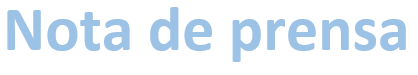 Constitución de la Comisión de Comunicación y SostenibilidadMadrid, 6/03/2021.- Esta semana se ha constituido la Comisión de Comunicación y Sostenibilidad de la Cámara de España presidida por Miguel López-Quesada, director Corporativo de Comunicación y Relaciones Institucionales  de Gestamp. El presidente de la Comisión, que retoma los trabajos de la anterior Comisión de Comunicación,  marcó como objetivos  trasladar a las organizaciones la importancia de crear una metodología que mejore la transmisión de los mensajes; la formación, educación y creación de conocimiento sobre las nuevas formas de comunicar (los nuevos medios y formatos); dar a las empresas herramientas que les permitan integrar la comunicación en sus objetivos y su gestión, y ayudar a las empresas en la integración de la sostenibilidad como un elemento estratégico en la gestión. En el encuentro también participó la directora general de Cámara de España, Inmaculada Riera, quien resaltó la riqueza de una Comisión de Comunicación y Sostenibilidad que suma desde perspectivas muy variadas, en un momento complicado en lo económico y lo social, y animó a sus miembros a ser tractores del cambio, trabajando en lo tangible (las medidas, la regulación, el compliance) y lo intangible (el cambio cultural y el deber de crecer de las empresas).La Comisión de Comunicación y Sostenibilidad se ha fijado como objetivo definir acciones de comunicación orientadas a la defensa institucional del papel de la empresa en la economía y la sociedad española y poner en valor su acción social y su contribución al desarrollo sostenible. En este sentido, trabajará en la identificación de estudios sobre materias que pongan en valor la actividad de las empresas españolas; identificación de cuestiones de interés para las empresas sobre las que la Cámara de España pueda posicionarse institucionalmente; impulsar otras acciones de comunicación (jornadas, presentaciones, visitas de prensa, etc.) de interés para las empresas; y promoción de acciones para la sensibilización de las pymes en materia de sostenibilidad. Los miembros de la Comisión de Comunicación y Sostenibilidad son: Gestamp, Caixabank, Mapfre, Mercadona, Iberia, El Corte Inglés, Telefónica, Naturgy, Suez España, Banco Santander, Abertis, Ferrovial, Mutua Madrileña, Carrefour, LaLiga, Cámara de Comercio  de Cantabria y Cámara de Comercio de Zaragoza. Síguenos en: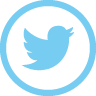 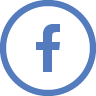 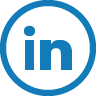 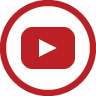 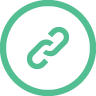 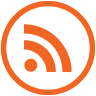 